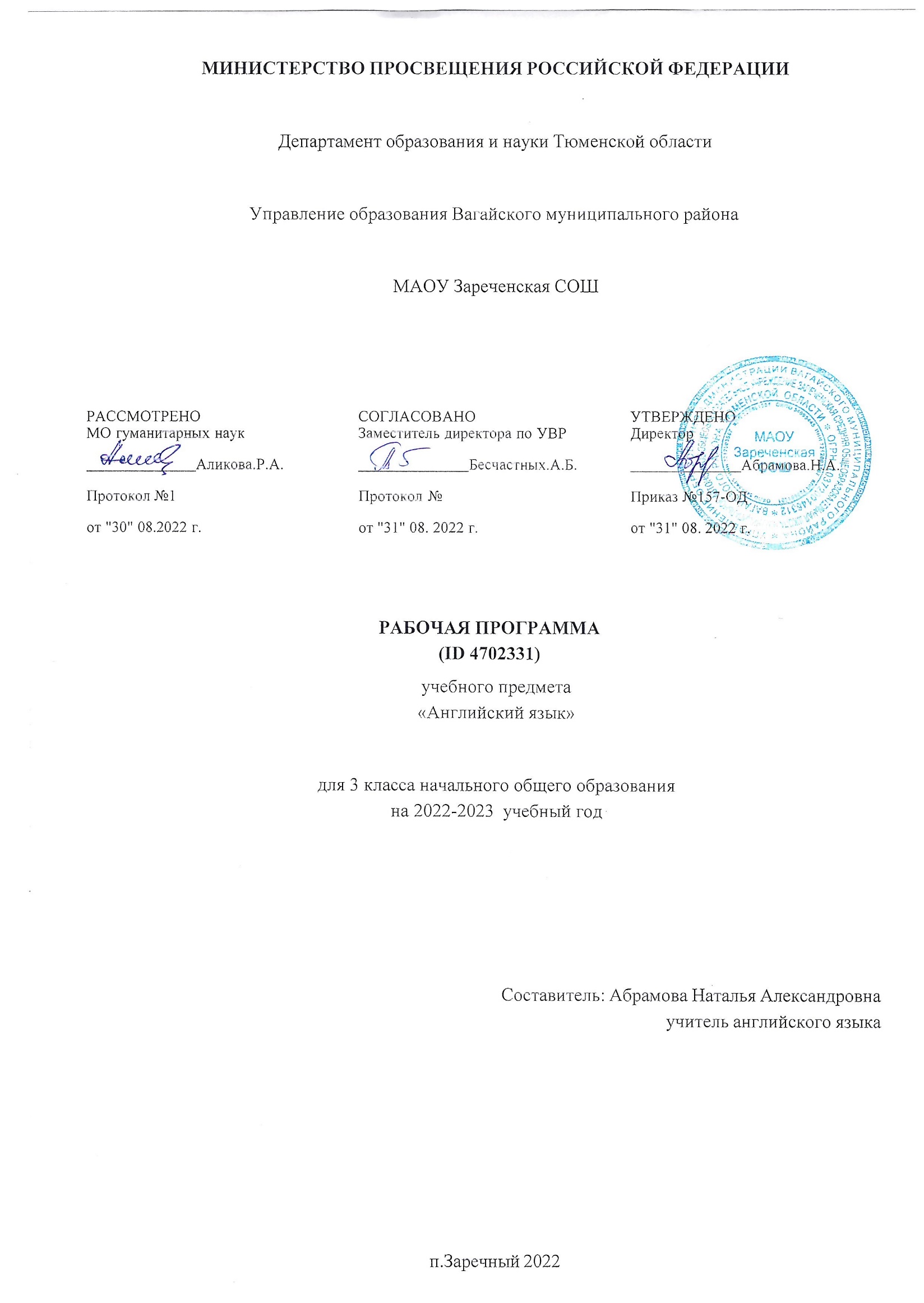 ПОЯСНИТЕЛЬНАЯ ЗАПИСКАРабочая программа по иностранному (английскому) языку для 3 класса начального общего образования составлена на основе Федерального государственного образовательного стандарта начального общего образования, Примерной основной образовательной программы начального общего образования и Универсального кодификатора распределённых по классам проверяемых требований к результатам освоения основной образовательной программы начального общего образования и элементов содержания по английскому языку.ОБЩАЯ ХАРАКТЕРИСТИКА УЧЕБНОГО ПРЕДМЕТА«Иностранный(английский)язык»В начальной школе закладывается база для всего последующего иноязычного образования школьников, формируются основы функциональной грамотности, что придаёт особую ответственность данному этапу общего образования.Построение программы имеет нелинейный характер и основано на концентрическом принципе. В каждом классе даются новые элементы содержания и новые требования. В процессе обучения освоенные на определённом этапе грамматические формы и конструкции повторяются и закрепляются на новом лексическом материале и расширяющемся тематическом содержании речи.ЦЕЛИ ИЗУЧЕНИЯ УЧЕБНОГО ПРЕДМЕТА«Иностранный(английский)язык»Цели обучения иностранному языку можно условно разделить на образовательные, развивающие, воспитывающиеОбразовательные цели учебного предмета «Иностранный (английский) язык» в начальной школе включают:формирование элементарной иноязычной коммуникативной компетенции, т. е. способности и готовности общаться с носителями изучаемого иностранного языка в устной (говорение и аудирование) и письменной (чтение и письмо) форме с учётом возрастных возможностей и потребностей младшего школьника;расширение лингвистического кругозора обучающихся за счёт овладения новыми языковыми средствами (фонетическими, орфографическими, лексическими, грамматическими) в соответствии c отобранными темами общения;освоение знаний о языковых явлениях изучаемого иностранного языка, о разных способах выражения мысли на родном и иностранном языках;использование для решения учебных задач интеллектуальных операций (сравнение, анализ, обобщение и др.);формирование умений работать с информацией, представленной в текстах разного типа (описание, повествование, рассуждение), пользоваться при необходимости словарями по иностранному языку.Развивающие цели учебного предмета «Иностранный (английский) язык» в начальной школе включают:осознание младшими школьниками роли языков как средства межличностного и межкультурного взаимодействия в условиях поликультурного, многоязычного мира и инструмента познания мира и культуры других народов;становление коммуникативной культуры обучающихся и их общего речевого развития;развитие компенсаторной способности адаптироваться к ситуациям общения при получении и передаче информации в условиях дефицита языковых средств;формирование регулятивных действий: планирование последовательных «шагов» для решения учебной задачи; контроль процесса и результата своей деятельности; установление причины возникшей трудности и/или ошибки, корректировка деятельности;становление способности к оценке своих достижений в изучении иностранного языка, мотивация совершенствовать свои коммуникативные умения на иностранном языке.Влияние параллельного изучения родного языка и языка других стран и народов позволяет заложить основу для формирования гражданской идентичности, чувства патриотизма и гордости за свой народ, свой край, свою страну, помочь лучше осознать свою этническую и национальную принадлежность и проявлять интерес к языкам и культурам других народов, осознать наличие и значение общечеловеческих и базовых национальных ценностей.Вклад предмета «Иностранный (английский) язык» в реализацию воспитательных целей обеспечивает:понимание необходимости овладения иностранным языком как средством общения в условиях взаимодействия разных стран и народов;формирование предпосылок социокультурной/межкультурной компетенции, позволяющей приобщаться к культуре, традициям, реалиям стран/страны изучаемого языка, готовности представлять свою страну, её культуру в условиях межкультурного общения, соблюдая речевой этикет и адекватно используя имеющиеся речевые и неречевые средства общения;воспитание уважительного отношения к иной культуре посредством знакомств с детским пластом культуры стран изучаемого языка и более глубокого осознания особенностей культуры своего народа;воспитание эмоционального и познавательного интереса к художественной культуре других народов;формирование положительной мотивации и устойчивого учебно-познавательного интереса к предмету «Иностранный язык».МЕСТО УЧЕБНОГО ПРЕДМЕТА«Иностранный (английский) язык» в учебном планеУчебный предмет «Иностранный (английский) язык» входит в число обязательных предметов, изучаемых на всех уровняхобщего образования: со 2 по 11 класс. На изучение иностранного языка в 3 классе отведено	68часов, 2 часа в неделю.СОДЕРЖАНИЕ УЧЕБНОГО ПРЕДМЕТАТЕМАТИЧЕСКОЕ СОДЕРЖАНИЕ РЕЧИМир моего «я». Моя семья. Мой день рождения. Моя любимая еда. Мой день (распорядок дня).Мир моих увлечений. Любимая игрушка, игра. Мой питомец. Любимые занятия. Любимая сказка. Выходной день. Каникулы.Мир вокруг меня. Моя комната (квартира, дом). Моя школа. Мои друзья. Моя малая родина (город, село). Дикие и домашние животные. Погода. Времена года (месяцы).Родная страна и страны изучаемого языка. Россия и страна/страны изучаемого языка. Их столицы, достопримечательности и интересные факты. Произведения детского фольклора. Литературные персонажи детских книг. Праздники родной страны и страны/стран изучаемого языка.КОММУНИКАТИВНЫЕ УМЕНИЯГоворениеКоммуникативные умения диалогической речи:Ведение с опорой на речевые ситуации, ключевые слова и/или иллюстрации с соблюдением норм речевого этикета, принятых в стране/странах изучаемого языка:диалога этикетного характера: приветствие, начало и завершение разговора, знакомство с собеседником; поздравление с праздником; выражение благодарности за поздравление; извинение;диалога — побуждения к действию: приглашение собеседника к совместной деятельности, вежливое согласие/не согласие на предложение собеседника;диалога-расспроса: запрашивание интересующей информации; сообщение фактической информации, ответы на вопросы собеседника.Коммуникативные умения монологической речи:Создание с опорой на ключевые слова, вопросы и/или иллюстрации устных монологических высказываний: описание предмета, реального человека или литературного персонажа; рассказ о себе, члене семьи, друге и т. д.Пересказ с опорой на ключевые слова, вопросы и/или иллюстрации основного содержания прочитанного текста.АудированиеПонимание на слух речи учителя и одноклассников и вербальная/невербальная реакция на услышанное (при непосредственном общении).Восприятие и понимание на слух учебных текстов, построенных на изученном языковом материале, в соответствии с поставленной коммуникативной задачей: с пониманием основного содержания, с пониманием запрашиваемой информации (при опосредованном общении).Аудирование с пониманием основного содержания текста предполагает определение основной темы и главных фактов/событий в воспринимаемом на слух тексте с опорой на иллюстрации и с использованием языковой, в том числе контекстуальной, догадки.Аудирование с пониманием запрашиваемой информации предполагает выделение из воспринимаемого на слух тексте и понимание информации фактического характера с опорой на иллюстрации и с использованием языковой, в том числе контекстуальной, догадки.Тексты для аудирования: диалог, высказывания собеседников в ситуациях повседневного общения, рассказ, сказка.Смысловое чтениеЧтение вслух учебных текстов, построенных на изученном языковом материале, с соблюдением правил чтения и соответствующей интонацией; понимание прочитанного.Тексты для чтения вслух: диалог, рассказ, сказка.Чтение про себя учебных текстов, построенных на изученном языковом материале, с различной глубиной проникновения в их содержание в зависимости от поставленной коммуникативной задачи: с пониманием основного содержания, с пониманием запрашиваемой информации.Чтение с пониманием основного содержания текста предполагает определение основной темы и главных фактов/событий в прочитанном тексте с опорой и без опоры на иллюстрации и с использованием с использованием языковой, в том числе контекстуальной, догадки.Чтение с пониманием запрашиваемой информации предполагает нахождение в прочитанном тексте и понимание запрашиваемой информации фактического характера с опорой и без опоры на иллюстрации, а также с использованием языковой, в том числе контекстуальной, догадки.Тексты для чтения: диалог, рассказ, сказка, электронное сообщение личного характера.ПисьмоСписывание текста; выписывание из текста слов, словосочетаний, предложений; вставка пропущенного слова в предложение в соответствии с решаемой коммуникативной/учебной задачей.Создание подписей к картинкам, фотографиям с пояснением, что на них изображено.Заполнение анкет и формуляров с указанием личной информации (имя, фамилия, возраст, страна проживания, любимые занятия) в соответствии с нормами, принятыми в стране/странах изучаемого языка.Написание с опорой на образец поздравлений с праздниками (с днём рождения, Новым годом, Рождеством) с выражением пожеланий.ЯЗЫКОВЫЕ ЗНАНИЯ И НАВЫКИФонетическая сторона речиБуквы английского алфавита. Фонетически корректное озвучивание букв английского алфавита. Нормы произношения: долгота и краткость гласных, правильное отсутствие оглушения звонких согласных в конце слога или слова, отсутствие смягчения согласных перед гласными. Связующее “r”(there is/there are).Ритмикоинтонационные особенности повествовательного, побудительного и вопросительного (общий и специальный вопрос) предложений.Различение на слух и адекватное, без ошибок произнесение слов с соблюдением правильного ударения и фраз/предложений с соблюдением их ритмико-интонационных особенностей. Чтение гласных в открытом и закрытом слоге в односложных словах, чтения гласных в третьем типе слога (гласная + r); согласных, основных звуко-буквенных сочетаний, в частности сложных сочетаний букв (например, tion, ight) в односложных, двусложных и многосложных словах.Вычленение некоторых звуко-буквенных сочетаний при анализе изученных слов.Чтение новых слов согласно основным правилам чтения с использованием полной или частичной транскрипции.Знаки английской транскрипции; отличие их от букв английского алфавита. Фонетически корректное озвучивание знаков транскрипции.Графика, орфография и пунктуацияПравильное написание изученных слов.Правильная расстановка знаков препинания: точки, вопросительного и восклицательного знаков в конце предложения; правильное использование знака апострофа в сокращённых формах глагола-связки, вспомогательного и модального глаголов, существительных в притяжательном падеже.Лексическая сторона речиРаспознавание в письменном и звучащем тексте и употребление в устной и письменной речи не менее 350 лексических единиц (слов, словосочетаний, речевых клише), обслуживающих ситуации общения в рамках тематического содержания речи для 3 класса, включая 200 лексических единиц, усвоенных на первом году обучения.Распознавание и употребление в устной и письменной речи слов, образованных с использованием основных способов словообразования: аффиксации (образование числительных с помощью суффиксов -teen, -ty, -th) и словосложения (sportsman).Распознавание в устной и письменной речи интернациональных слов (doctor, film) с помощью языковой догадки.Грамматическая сторона речиРаспознавание в письменном и звучащем тексте и употребление в устной и письменной речи родственных слов с использованием основных способов словообразования: аффиксации (суффиксы числительных -teen, -ty, -th) и словосложения (football, snowman).Предложения с начальным There + to be в Past Simple Tense (There was an old house near the river.). Побудительные предложения в отрицательной (Don’t talk, please.) форме.Правильные и неправильные глаголы в Past Simple Tense в повествовательных (утвердительных и отрицательных) и вопросительных (общий и специальный вопросы) предложениях.Конструкция I’d like to … (I’d like to read this book.).Конструкции с глаголами на -ing: to like/enjoy doing smth (I like riding my bike.). Существительные в притяжательном падеже (Possessive Case; Ann’s dress, children’s toys, boys’books).Слова, выражающие количество с исчисляемыми и неисчисляемыми существительными (much/many/a lot of).Личные местоимения в объектном (me, you, him/her/it, us, them) падеже. Указательные местоимения (this — these; that — those). Неопределённые местоимения (some/any) в повествовательных и вопросительных предложениях (Have you got any friends? –Yes, I’ve got some.).Наречия частотности (usually, often).Количественные числительные (13—100). Порядковые числительные (1—30). Вопросительные слова (when, whose, why).Предлоги места (next to, in front of, behind), направления (to), времени (at, in, on в выражениях at 5 o’clock, in the morning, on Monday).СОЦИОКУЛЬТУРНЫЕ ЗНАНИЯ И УМЕНИЯЗнание и использование некоторых социокультурных элементов речевого поведенческого этикета, принятого в стране/ странах изучаемого языка, в некоторых ситуациях общения: приветствие, прощание, знакомство, выражение благодарности, извинение, поздравление с днём рождения, Новым годом, Рождеством.Знание произведений детского фольклора (рифмовок, стихов, песенок), персонажей детских книг.Краткое представление своей страны и страны/стран изучаемого языка (названия родной страны и страны/стран изучаемого языка и их столиц, название родного города/села; цвета национальных флагов).КОМПЕНСАТОРНЫЕ УМЕНИЯИспользование при чтении и аудировании языковой, в том числе контекстуальной, догадки. Использование в качестве опоры при порождении собственных высказываний ключевых слов,вопросов; иллюстраций.Игнорирование информации, не являющейся необходимой для понимания основного содержания прочитанного/прослушанного текста или для нахождения в тексте запрашиваемой информации.ПЛАНИРУЕМЫЕ ОБРАЗОВАТЕЛЬНЫЕ РЕЗУЛЬТАТЫВ результате изучения английского языка в 3 классе у обучающегося будут сформированы личностные, метапредметные и предметные результаты, обеспечивающие выполнение ФГОС НОО и его успешное дальнейшее образование.ЛИЧНОСТНЫЕ РЕЗУЛЬТАТЫЛичностные результаты освоения программы достигаются в единстве учебной и воспитательной деятельности. Организации в соответствии с традиционными российскими социокультурными и духовно-нравственными ценностями, принятыми в обществе правилами и нормами поведения и способствуют процессам самопознания, самовоспитания и саморазвития, формирования внутренней позиции личности.Личностные результаты освоения программы должны отражать готовность обучающихся руководствоваться ценностями и приобретение первоначального опыта деятельности на их основе, в том числе в части:Гражданско-патриотического воспитания:становление ценностного отношения к своей Родине — России;осознание своей этнокультурной и российской гражданской идентичности;сопричастность к прошлому, настоящему и будущему своей страны и родного края;уважение к своему и другим народам;первоначальные представления о человеке как члене общества, о правах и ответственности, уважении и достоинстве человека, о нравственно-этических нормах поведения и правилах межличностных отношений.Духовно-нравственного воспитания:признание индивидуальности каждого человека;проявление сопереживания, уважения и доброжелательности;неприятие любых форм поведения, направленных на причинение физического и морального вреда другим людям.Эстетического воспитания:уважительное отношение и интерес к художественной культуре, восприимчивость к разным видам искусства, традициям и творчеству своего и других народов;стремление к самовыражению в разных видах художественной деятельности.Физического воспитания, формирования культуры здоровья и эмоционального благополучия:соблюдение правил здорового и безопасного (для себя и других людей) образа жизни в окружающей среде (в том числе информационной);бережное отношение к физическому и психическому здоровью.Трудового воспитания:осознание ценности труда в жизни человека и общества, ответственное потребление и бережное отношение к результатам труда, навыки участия в различных видах трудовой деятельности, интерес к различным профессиям.Экологического воспитания:бережное отношение к природе;неприятие действий, приносящих ей вред.Ценности научного познания:первоначальные представления о научной картине мира;познавательные интересы, активность, инициативность, любознательность и самостоятельность в познании.МЕТАПРЕДМЕТНЫЕ РЕЗУЛЬТАТЫМетапредметные результаты освоения программы должны отражать:Овладение универсальными учебными познавательными действиями:базовые логические действия:сравнивать объекты, устанавливать основания для сравнения, устанавливать аналогии;объединять части объекта (объекты) по определённому признаку;определять существенный признак для классификации, классифицировать предложенные объекты;находить закономерности и противоречия в рассматриваемых фактах, данных и наблюдениях на основе предложенного педагогическим работником алгоритма;выявлять недостаток информации для решения учебной (практической) задачи на основе предложенного алгоритма;устанавливать причинно-следственные связи в ситуациях, поддающихся непосредственному наблюдению или знакомых по опыту, делать выводы.базовые исследовательские действия:определять разрыв между реальным и желательным состоянием объекта (ситуации) на основе предложенных педагогическим работником вопросов;с помощью педагогического работника формулировать цель, планировать изменения объекта, ситуации;сравнивать несколько вариантов решения задачи, выбирать наиболее подходящий (на основе предложенных критериев);проводить по предложенному плану опыт, несложное исследование по установлению особенностей объекта изучения и связей между объектами (часть целое, причина следствие);формулировать выводы и подкреплять их доказательствами на основе результатов проведенного наблюдения (опыта, измерения, классификации, сравнения, исследования);прогнозировать возможное развитие процессов, событий и их последствия в аналогичных или сходных ситуациях.работа с информацией:выбирать источник получения информации;согласно заданному алгоритму находить в предложенном источнике информацию, представленную в явном виде;распознавать достоверную и недостоверную информацию самостоятельно или на основании предложенного педагогическим работником способа её проверки;соблюдать с помощью взрослых (педагогических работников, родителей (законных представителей); несовершеннолетних обучающихся) правила информационной безопасности при поиске информации в сети Интернет;анализировать и создавать текстовую, видео, графическую, звуковую, информацию в соответствии с учебной задачей;самостоятельно создавать схемы, таблицы для представления информации.Овладение универсальными учебными коммуникативными действиями:общение:воспринимать и формулировать суждения, выражать эмоции в соответствии с целями и условиями общения в знакомой среде;проявлять уважительное отношение к собеседнику, соблюдать правила ведения диалога и дискуссии;признавать возможность существования разных точек зрения;корректно и аргументированно высказывать своё мнение;строить речевое высказывание в соответствии с поставленной задачей;создавать устные и письменные тексты (описание, рассуждение, повествование);готовить небольшие публичные выступления;подбирать иллюстративный материал (рисунки, фото, плакаты) к тексту выступления;совместная деятельность:формулировать краткосрочные и долгосрочные цели (индивидуальные с   учётом   участия в коллективных задачах) в стандартной (типовой) ситуации на основе предложенного формата планирования, распределения промежуточных шагов и сроков;принимать цель совместной деятельности, коллективно строить действия по её достижению: распределять роли, договариваться, обсуждать процесс и результат совместной работы;проявлять готовность руководить, выполнять поручения, подчиняться;ответственно выполнять свою часть работы;оценивать свой вклад в общий результат;выполнять совместные проектные задания с опорой на предложенные образцы.Овладение универсальными учебными регулятивными действиями:самоорганизация:планировать действия по решению учебной задачи для получения результата;выстраивать последовательность выбранных действий;самоконтроль:устанавливать причины успеха/неудач учебной деятельности;корректировать свои учебные действия для преодоления ошибок.ПРЕДМЕТНЫЕ РЕЗУЛЬТАТЫ КОММУНИКАТИВНЫЕ УМЕНИЯГоворениевести разные виды диалогов (диалог этикетного характера, диалог-побуждение, диалог- расспрос) в стандартных ситуациях неофициального общения, с вербальными и/или зрительными опорами в рамках изучаемой тематики с соблюдением норм речевого этикета, принятого в стране/странах изучаемого языка (не менее 4 реплик со стороны каждого собеседника);создавать устные связные монологические высказывания (описание; повествование/рассказ) в рамках изучаемой тематики объёмом не менее 4 фраз с вербальными и/или зрительными опорами;передавать основное содержание прочитанного текста с вербальными и/или зрительными опорами (объём монологического высказывания — не менее 4 фраз).Аудированиевоспринимать на слух и понимать речь учителя и одноклассников вербально/невербально реагировать на услышанное;воспринимать на слух и понимать учебные тексты, построенные на изученном языковом материале, с разной глубиной проникновения в их содержание в зависимости от поставленной коммуникативной задачи: с пониманием основного содержания, с пониманием запрашиваемой информации фактического характера, со зрительной опорой и с использованием языковой, в том числе контекстуальной, догадки (время звучания текста/текстов для аудирования — до 1 минуты).Смысловое чтениечитать вслух учебные тексты объёмом до 70 слов, построенные на изученном языковом материале, с соблюдением правил чтения и соответствующей интонацией, демонстрируя понимание прочитанного;читать про себя и понимать учебные тексты, содержащие отдельные незнакомые слова, с различной глубиной проникновения в их содержание в зависимости от поставленной коммуникативной задачи: с пониманием основного содержания,с пониманием запрашиваемой информации, со зрительной опорой и без опоры, а также с использованием языковой, в том числе контекстуальной, догадки (объём текста/текстов для чтения — до 130 слов).Письмозаполнять анкеты и формуляры с указанием личной информации: имя, фамилия, возраст, страна проживания, любимые занятия и т. д.;писать с опорой на образец поздравления с днем рождения, Новым годом, Рождеством с выражением пожеланий;создавать подписи к иллюстрациям с пояснением, что на них изображено.ЯЗЫКОВЫЕ ЗНАНИЯ И НАВЫКИФонетическая сторона речиприменять правила чтения гласных в третьем типе слога (гласная + r);применять правила чтения сложных сочетаний букв (например, -tion, -ight) в односложных, двусложных и многосложных словах (international, night);читать новые слова согласно основным правилам чтения;различать на слух и правильно произносить слова и фразы/ предложения с соблюдением их ритмико-интонационных особенностей.Графика, орфография и пунктуацияправильно писать изученные слова;правильно расставлять знаки препинания (точка, вопросительный и восклицательный знаки в конце предложения, апостроф).Лексическая сторона речираспознавать и употреблять в устной и письменной речи не менее 350 лексических единиц (слов, словосочетаний, речевых клише), включая 200 лексических единиц, освоенных на первом году обучения;распознавать и образовывать родственные слова с использованием основных способов словообразования: аффиксации (суффиксы числительных -teen, -ty, -th) и словосложения (football, snowman).Грамматическая сторона речираспознавать и употреблять в устной и письменной речи побудительные предложения в отрицательной форме  (Don’t talk, please.);распознавать и употреблять в устной и письменной речи предложения с начальным There + to be в Past Simple Tense (There was a bridge across the river. There were mountains in the south.);распознавать и употреблять в устной и письменной речи конструкции с глаголами на -ing: to like/enjoy doing something;распознавать и употреблять в устной и письменной речи конструкцию I’d like to …;распознавать и употреблять в устной и письменной речи правильные и неправильные глаголы в Past Simple Tense в повествовательных (утвердительных и отрицательных) и вопросительных (общий и специальный вопрос) предложениях;распознавать и употреблять в устной и письменной речи существительные в притяжательном падеже (Possessive C);распознавать и употреблять в устной и письменной речи cлова, выражающие количество c исчисляемыми и неисчисляемыми существительными (much/many/a lot of);распознавать и употреблять в устной и письменной речи наречия частотности usually, often;распознавать и употреблять в устной и письменной речи личные местоимения в объектном падеже;распознавать и употреблять в устной и письменной речи указательные местоимения that —those;распознавать и употреблять в устной и письменной речи неопределённые местоимения some/any в повествовательных и вопросительных предложениях;распознавать и употреблять в устной и письменной речи вопросительные слова when, whose, why;распознавать и употреблять в устной и письменной речи количественные числительные (13— 100);распознавать и употреблять в устной и письменной речи порядковые числительные (1—30);распознавать и употреблять в устной и письменной речи предлог направления движения to (We went to Moscow last year.);распознавать и употреблять в устной и письменной речи предлоги места next to, in front of, behind;распознавать и употреблять в устной и письменной речи предлоги времени: at, in, on в выражениях at 4 o’clock, in the morning, on Monday.СОЦИОКУЛЬТУРНЫЕ ЗНАНИЯ И УМЕНИЯвладеть социокультурными элементами речевого поведенческого этикета, принятыми в англоязычной среде, в некоторых ситуациях общения (приветствие, прощание, знакомство, просьба, выражение благодарности, извинение, поздравление с днём рождения, Новым годом, Рождеством);кратко представлять свою страну и страну/страны изучаемого языка на английском языке.ТЕМАТИЧЕСКОЕ ПЛАНИРОВАНИЕПОУРОЧНОЕ ПЛАНИРОВАНИЕУЧЕБНО-МЕТОДИЧЕСКОЕ ОБЕСПЕЧЕНИЕ ОБРАЗОВАТЕЛЬНОГО ПРОЦЕССАОБЯЗАТЕЛЬНЫЕ УЧЕБНЫЕ МАТЕРИАЛЫ ДЛЯ УЧЕНИКААнглийский язык (в 2 частях), 3 класс/Быкова Н.И., Дули Д., Поспелова М.Д. и другие, Акционерное общество «Издательство «Просвещение»;МЕТОДИЧЕСКИЕ МАТЕРИАЛЫ ДЛЯ УЧИТЕЛЯАнглийский язык. 3 класс. Книга для учителя. М.- Изд. Просвещение, 2021 г.ЦИФРОВЫЕ ОБРАЗОВАТЕЛЬНЫЕ РЕСУРСЫ И РЕСУРСЫ СЕТИ ИНТЕРНЕТhttps://uchi.ru/ https://resh.edu.ru/МАТЕРИАЛЬНО-ТЕХНИЧЕСКОЕ ОБЕСПЕЧЕНИЕ ОБРАЗОВАТЕЛЬНОГО ПРОЦЕССАУЧЕБНОЕ ОБОРУДОВАНИЕкомпьютер, принтер, проекторОБОРУДОВАНИЕ ДЛЯ ПРОВЕДЕНИЯ ПРАКТИЧЕСКИХ РАБОТ№ п/пНаименование разделов и тем программыКоличество часовКоличество часовКоличество часовДата изученияВиды деятельностиВиды, формы контроляЭлектронные (цифровые) образовательные ресурсы№ п/пНаименование разделов и тем программывсегоконтрольные работыпрактические работыДата изученияВиды деятельностиВиды, формы контроляЭлектронные (цифровые) образовательные ресурсыРаздел 1. Мир моего «я»Раздел 1. Мир моего «я»Раздел 1. Мир моего «я»Раздел 1. Мир моего «я»Раздел 1. Мир моего «я»Раздел 1. Мир моего «я»Раздел 1. Мир моего «я»Раздел 1. Мир моего «я»Раздел 1. Мир моего «я»1.1.Моя семья.40102.09.202214.09.2022Диалогическая речь; Монологическая речь; Аудирование; Письмо; Фонетическая сторона речи;Лексическая сторона речи;Устный опрос;https://uchi.ru/ https://resh.edu.ru/1.2.Мой день рождения.41016.09.202228.09.2022Диалогическая речь; Монологическая речь; Аудирование; Письмо;Лексическая сторона речи; Социокультурные знания и умения;Устный опрос; Тестирование;https://uchi.ru/ https://resh.edu.ru/1.3.Моя любимая еда.40030.09.202212.10.2022Диалогическая речь; Монологическая речь; Аудирование; Письмо; Фонетическая сторона речи;Лексическая сторона речи; Социокультурные знания и умения;Устный опрос;https://uchi.ru/ https://resh.edu.ru/1.4.Мой день (распорядок дня).61114.10.202209.11.2022Диалогическая речь; Монологическая речь; Аудирование; Смысловое чтение; Письмо; Фонетическая сторона речи;Графика, орфография и пунктуация; Лексическая сторона речи;Контрольная работа;https://uchi.ru/ https://resh.edu.ru/Итого по разделуИтого по разделу18Раздел 2. Мир моих увлечений.Раздел 2. Мир моих увлечений.Раздел 2. Мир моих увлечений.Раздел 2. Мир моих увлечений.Раздел 2. Мир моих увлечений.Раздел 2. Мир моих увлечений.Раздел 2. Мир моих увлечений.Раздел 2. Мир моих увлечений.Раздел 2. Мир моих увлечений.2.1.Любимая игрушка, игра.31011.11.202218.11.2022Диалогическая речь; Монологическая речь; Аудирование; Смысловое чтение; Фонетическая сторона речи;Лексическая сторона речи;Грамматическая сторона речи;Социокультурные знания и умения;Устный опрос; Тестирование;https://uchi.ru/ https://resh.edu.ru/2.2.Мой питомец.30123.11.202230.11.2022Диалогическая речь; Монологическая речь; Аудирование; Смысловое чтение; Фонетическая сторона речи;Лексическая сторона речи; Социокультурные знания и умения;Практическая работа;https://uchi.ru/ https://resh.edu.ru/2.3.Любимые занятия.30002.12.202209.12.2022Диалогическая речь; Монологическая речь; Аудирование; Смысловое чтение; Лексическая сторона речи;Грамматическая сторона речи;Социокультурные знания и умения;Устный опрос;https://uchi.ru/ https://resh.edu.ru/2.4.Любимая сказка.10014.12.2022Диалогическая речь; Монологическая речь; Аудирование; Смысловое чтение; Письмо;Лексическая сторона речи;Грамматическая сторона речи;Социокультурные знания и умения;Устный опрос;https://uchi.ru/ https://resh.edu.ru/2.5.Выходной день.20016.12.202221.12.2022Диалогическая речь; Монологическая речь; Аудирование; Смысловое чтение; Грамматическая сторона речи;Социокультурные знания и умения;Устный опрос;https://uchi.ru/ https://resh.edu.ru/2.6.Каникулы.21123.12.202228.12.2022Диалогическая речь; Аудирование; Смысловое чтение; Письмо; Лексическая сторона речи; Социокультурные знания и умения;Контрольная работа;https://uchi.ru/ https://resh.edu.ru/Итого по разделуИтого по разделу14Раздел 3. Мир вокруг меня.Раздел 3. Мир вокруг меня.Раздел 3. Мир вокруг меня.Раздел 3. Мир вокруг меня.Раздел 3. Мир вокруг меня.Раздел 3. Мир вокруг меня.Раздел 3. Мир вокруг меня.Раздел 3. Мир вокруг меня.Раздел 3. Мир вокруг меня.3.1.Моя комната (квартира, дом).31130.12.202213.01.2023Диалогическая речь; Монологическая речь; Аудирование; Смысловое чтение; Письмо; Фонетическая сторона речи;Графика, орфография и пунктуация; Лексическая сторона речи;Грамматическая сторона речи;Тестирование;https://uchi.ru/ https://resh.edu.ru/3.2.Моя школа.30018.01.202325.01.2023Монологическая речь; Аудирование; Смысловое чтение; Письмо;Графика, орфография и пунктуация; Лексическая сторона речи;Устный опрос;https://uchi.ru/ https://resh.edu.ru/3.3.Мои друзья.30027.01.202303.02.2023Диалогическая речь; Аудирование; Смысловое чтение; Письмо; Лексическая сторона речи; Социокультурные знания и умения;Устный опрос;https://uchi.ru/ https://resh.edu.ru/3.4.Моя малая родина (город, село).30108.02.202315.02.2023Диалогическая речь; Аудирование; Смысловое чтение; Письмо; Фонетическая сторона речи; Социокультурные знания и умения;Устный опрос; Практическая работа;https://uchi.ru/ https://resh.edu.ru/3.5.Дикие и домашние животные.30017.02.202324.02.2023Диалогическая речь; Монологическая речь; Аудирование; Смысловое чтение; Письмо; Фонетическая сторона речи;Графика, орфография и пунктуация; Лексическая сторона речи;Устный опрос;https://uchi.ru/ https://resh.edu.ru/3.6.Погода. Времена года (месяцы)51001.03.202317.03.2023Диалогическая речь; Аудирование; Смысловое чтение; Письмо;Графика, орфография и пунктуация; Лексическая сторона речи;Контрольная работа;https://uchi.ru/ https://resh.edu.ru/Итого по разделуИтого по разделу20Раздел 4. Родная страна и страны изучаемого языка.Раздел 4. Родная страна и страны изучаемого языка.Раздел 4. Родная страна и страны изучаемого языка.Раздел 4. Родная страна и страны изучаемого языка.Раздел 4. Родная страна и страны изучаемого языка.Раздел 4. Родная страна и страны изучаемого языка.Раздел 4. Родная страна и страны изучаемого языка.Раздел 4. Родная страна и страны изучаемого языка.Раздел 4. Родная страна и страны изучаемого языка.4.1.Россия и страна/страны изучаемого языка. Ихстолицы, достопримеча- тельности и интересные факты.50029.03.202312.04.2023Диалогическая речь; Монологическая речь; Аудирование; Смысловое чтение; Фонетическая сторона речи;Лексическая сторона речи; Социокультурные знания и умения;Устный опрос;https://uchi.ru/ https://resh.edu.ru/4.2.Произведения детского фольклора. Литературные персонажи детских книг.50114.04.202328.04.2023Диалогическая речь; Монологическая речь; Аудирование; Смысловое чтение; Фонетическая сторона речи;Графика, орфография и пунктуация; Лексическая сторона речи; Социокультурные знания и умения;Устный опрос;https://uchi.ru/ https://resh.edu.ru/4.3.Праздники родной страны и страны/стран изучаемого языка61003.05.202319.05.2023Диалогическая речь; Аудирование; Смысловое чтение; Письмо; Лексическая сторона речи;Грамматическая сторона речи;Социокультурные знания и умения;Контрольная работа;https://uchi.ru/ https://resh.edu.ru/Итого по разделуИтого по разделу16ОБЩЕЕ КОЛИЧЕСТВО ЧАСОВ ПО ПРОГРАММЕОБЩЕЕ КОЛИЧЕСТВО ЧАСОВ ПО ПРОГРАММЕ6877№ п/пТема урокаКоличество часовКоличество часовКоличество часовДата изученияВиды, формы контроля№ п/пТема урокавсегоконтрольные работыпрактические работыДата изученияВиды, формы контроля1.Мир моего "я". Моя семья.10002.09.2022Устный опрос;2.Мир моего "я". Моя семья.10107.09.2022Практическая работа;3.Мир моего "я". Семья моего друга.10009.09.2022Устный опрос;4.Мир моего "я". Семья моего друга.10014.09.2022Устный опрос;5.Мир моего "я". Мой день рождения.10016.09.2022Устный опрос;6.Мир моего "я". Мой день рождения.10021.09.2022Устный опрос;7.Мир моего "я". Мой день рождения. Открытка.10023.09.2022Устный опрос;8.Мир моего "я". День рождения моего друга.10028.09.2022Устный опрос;9.Мир моего "я". Моя любимая еда.10030.09.2022Устный опрос;10.Мир моего "я". Моя любимая еда.10005.10.2022Устный опрос;11.Мир моего "я". Любимая еда в моей семье.10007.10.2022Устный опрос;12.Мир моего «я». Любимая еда моих друзей10012.10.2022Устный опрос;13.Мир моего "я". Мой распорядок дня.10114.10.2022Практическая работа;14.Мир моего "я". Мой распорядок дня.10019.10.2022Контрольная работа;15.Мир моего "я". Мой распорядок дня.10021.10.2022Устный опрос;16.Мир моего "я". Мой распорядок дня.10026.10.2022Устный опрос;17.Мир моего "я". Мой распорядок дня.10028.10.2022Устный опрос;18.Мир моего «я». Моя семья. Мой день рождения. Моя люби мая еда. Мой день (распорядок дня).Обобщение и контрольМир моих увлечений. Мой питомец11009.11.2022Тестирование;19.Мир моих увлечений. Моя любимая игрушка, игра10011.11.2022Устный опрос;20.Мир моих увлечений. Моя любимая игрушка, игра11016.11.2022Устный опрос;21.Мир моих увлечений. Любимая игрушка моего друга10018.11.2022Устный опрос;22.Мир моих увлечений. Мой питомец10023.11.2022Устный опрос;23.Мир моих увлечений. Мой питомец10125.11.2022Практическая работа;24.Мир моих увлечений. Питомец моих друзей10030.11.2022Устный опрос;25.Мир моих увлечений. Любимые занятия10002.12.2022Устный опрос;26.Мир моих увлечений. Любимые занятия10007.12.2022Устный опрос;27.Мир моих увлечений. Любимые занятия моих жрузей10009.12.2022Устный опрос;28.Мир моих увлечений. Любимая сказка10014.12.2022Устный опрос;29.Мир моих увлечений. Выходной день (в цирке, в зоопарке, парке).10016.12.2022Устный опрос;30.Мир моих увлечений. Выходной день (в цирке, в зоопарке, парке). Каникулы10021.12.2022Устный опрос;31.Мир моих увлечений. Выходной день (в цирке, в зоопарке, парке) с моими друзьями. Открытка10123.12.2022Практическая работа;32.Мир моих увлечений. Любимая игрушка, игра. Мой питомец. Любимые занятия. Любимая сказка. Выходной день (в цирке, в зоопарке, в парке).Каникулы. Обобщение и контроль11028.12.2022Контрольная работа;33.Мир вокруг меня.Моя комната (квартира, дом).10030.12.2022Устный опрос;34.Мир вокруг меня.Моя комната (квартира, дом).10111.01.2023Практическая работа;35.Мир вокруг меня.Моя комната (квартира, дом).11013.01.2023Тестирование;36.Мир вокруг меня. Моя школа10018.01.2023Устный опрос;37.Мир вокруг меня. Моя школа11020.01.2023Тестирование;38.Мир вокруг меня. Моя школа10025.01.2023Устный опрос;39.Мир вокруг меня. Мои друзья10027.01.2023Устный опрос;40.Мир вокруг меня. Мои друзья10001.02.2023Устный опрос;41.Мир вокруг меня. Мои друзья10003.02.2023Устный опрос;42.Мир вокруг меня. Моя малая родина (город, село).10008.02.2023Устный опрос;43.Мир вокруг меня. Моя малая родина (город, село).10010.02.2023Устный опрос;44.Мир вокруг меня. Моя малая родина (город, село). Открытка10115.02.2023Практическая работа;45.Мир вокруг меня. Дикие и домашние животные.10017.02.2023Устный опрос;46.Мир вокруг меня. Дикие и домашние животные.10022.02.2023Устный опрос;47.Мир вокруг меня. Дикие и домашние животные.10024.02.2023Устный опрос;48.Мир вокруг меня. Погода10001.03.2023Устный опрос;49.Мир вокруг меня. Погода10003.03.2023Устный опрос;50.Мир вокруг меня. Времена года (месяцы)10010.03.2023Устный опрос;51.Мир вокруг меня. Времена года (месяцы)10015.03.2023Устный опрос;52.Мир вокруг меня. Моя комната (квартира, дом). Моя школа. Мои друзья. Моя малая родина (город, село). Дикие и домашние животные. Погода. Времена года (месяцы). Обобщение и контроль.11017.03.2023Контрольная работа;53.Родная страна и страны изучаемого языка. Их столицы, достопримечательности и интересные факты.10029.03.2023Устный опрос;54.Родная страна и страны изучаемого языка. Их столицы, достопримечательности и интересные факты.10031.03.2023Контрольная работа;55.Родная страна и страны изучаемого языка. Их столицы, достопримечательности и интересные факты.10005.04.2023Устный опрос;56.Родная страна и страны изучаемого языка. Их столицы, достопримечательности и интересные факты.10007.04.2023Устный опрос;57.Родная страна и страны изучаемого языка. Их столицы, достопримечательности и интересные факты.10012.04.2023Устный опрос;58.Родная страна и страны изучаемого языка.Произведения детского фольклора. Литературные персонажи детских книг.10014.04.2023Устный опрос;59.Родная страна и страны изучаемого языка.Произведения детского фольклора. Литературные персонажи детских книг.10119.04.2023Практическая работа;60.Родная страна и страны изучаемого языка.Произведения детского фольклора. Литературные персонажи детских книг.10021.04.2023Устный опрос;61.Родная страна и страны изучаемого языка.Произведения детского фольклора. Литературные персонажи детских книг.10026.04.2023Устный опрос;62.Родная страна и страны изучаемого языка.Произведения детского фольклора. Литературные персонажи детских книг.10028.04.2023Устный опрос;63.Россия и страна/страны изучаемого языка.Праздники родной страны и страны/стран изучаемого языка10003.05.2023Устный опрос;64.Россия и страна/страны изучаемого языка.Праздники родной страны и страны/стран изучаемого языка10005.05.2023Устный опрос;65.Россия и страна/страны изучаемого языка.Праздники родной страны и страны/стран изучаемого языка10010.05.2023Устный опрос;66.Россия и страна/страны изучаемого языка.Праздники родной страны и страны/стран изучаемого языка10012.05.2023Устный опрос;67.Россия и страна/страны изучаемого языка.Праздники родной страны и страны/стран изучаемого языка10017.05.2023Контрольная работа;68.Родная страна и страны изучаемого языка. Россия и страна/страны изучаемого языка. Их столицы, достопримечательности и интересные факты.Произведения детского фольклора. Литературные персонажи детских книг. Праздники родной страны и страны/стран изучаемого языка. Обобщение и контроль11019.05.2023Устный опрос;ОБЩЕЕ КОЛИЧЕСТВО ЧАСОВ ПО ПРОГРАММЕОБЩЕЕ КОЛИЧЕСТВО ЧАСОВ ПО ПРОГРАММЕ687777